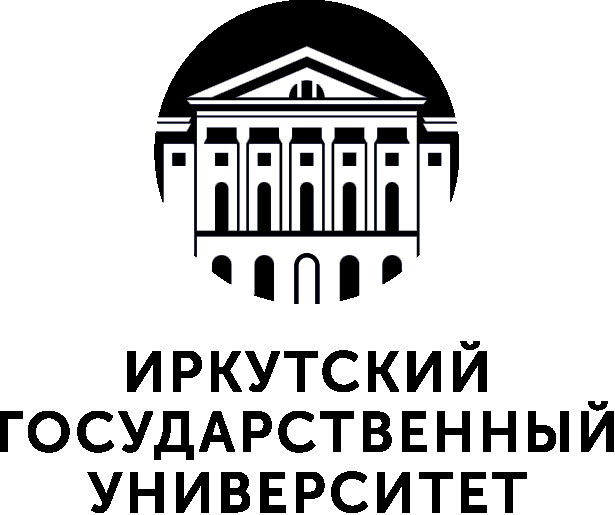 МИНИСТЕРСТВО НАУКИ  И ВЫСШЕГО ОБРАЗОВАНИЯ РОССИЙСКОЙ ФЕДЕРАЦИИфедеральное государственное бюджетное образовательное учреждение высшего образования «ИРКУТСКИЙ ГОСУДАРСТВЕННЫЙ УНИВЕРСИТЕТ»ФГБОУ ВО «ИГУ»ДОПОЛНИТЕЛЬНАЯ ОБРАЗОВАТЕЛЬНАЯ ПРОГРАММАПрограмма профессиональной переподготовки__________________________________________________________________________ (наименование программы)Вид деятельности (указать вид деятельности, к которому осуществляется подготовка в рамках программы профессиональной переподготовки) _______________Присваиваемая квалификация (указать наименование и  уровень квалификации, если предусмотрено программой)_________________________________________________________________Категория слушателей -  лица, имеющие и/или получающие высшее образованиеТрудоемкость программы_____________________						(указать в часах или зачетных единицах)Срок освоения программы______________ ___________________							(указать в  месяцах)Форма обучения -  очная				             (очная, заочная, очно-заочная, стажировка)Режим занятий____________(количество дней в неделю и количество часов в день)Иркутск 202_ г.ОБЩАЯ ХАРАКТЕРИСТИКА ПРОГРАММЫДополнительная профессиональная программа – профессиональной переподготовки_________________________________ направлена на ___________________________________________________ ____________________________________________________________________________________________________________________________________(выбрать и указать на что направлена программа) …получение компетенции (-й), необходимой (-х) для выполнения нового вида профессиональной деятельности____________________(указать какой); …..приобретение новой квалификации_______________________(указать какой).Нормативно-правовые акты, регламентирующие разработку дополнительной образовательной программы:Федеральный закон от 29 декабря 2012 г. № 273-ФЗ «Об образовании в Российской Федерации»;Порядок организации и осуществления образовательной деятельности по дополнительным профессиональным программам, утвержденный приказом Минобрнауки России от 1 июля 2013 г. № 499;Устав ФГБОУ ВО «ИГУ», утвержденный Приказом Министерства образования и науки Российской Федерации от 28 ноября 2018 г. №1071;Локальные нормативные акты, регламентирующие образовательную деятельность по дополнительным образовательным программам.Программа профессиональной переподготовки разработана с учетом требований:профессионального стандарта  (указываются профессиональные стандарты, которые использовались при разработке программы профессиональной переподготовки) _______________________ Приказ Минтруда России от _______20__ № ___н;Единого квалификационного справочника должностей руководителей, специалистов и служащих, раздел «Квалификационные характеристики должностей работников образования», утвержденный Приказом Министерства здравоохранения и социального развития Российской Федерации от ___.20__г. №_____(указать в случае отсутствия профессионального стандарта);Федерального государственного  образовательного стандарта _________________________________________________________ (Приказ Министерства образования и науки РФ от ________ №________(указать ФГОС соответствующего уровня); При разработке программы ___________________________________ были учтены требования профессионального сообщества________________ (указать при необходимости) и запрос ЗаказчикаИспользуемые сокращенияВ настоящей  дополнительной образовательной программе используются следующие сокращения: ДОП – дополнительная образовательная программа; ДПО – дополнительное профессиональное образование; КС – квалификационный справочник; КУГ – календарный учебный график; ЛНА – локальный нормативный акт; ОКВЭД – общий классификатор видов экономической деятельности; ОТФ – обобщенная трудовая функция; ОС – оценочные средства;  ПК – профессиональные компетенции; ПС – профессиональный стандарт; ППК – программа повышения квалификации; СР – самостоятельная работа; ТД – трудовые действияТФ – трудовая функцияУП – учебный план;ФГОС – федеральный государственный образовательный стандарт; Область применения программыНастоящая программа предназначена для подготовки специалистов к осуществлению нового вида профессиональной деятельности ___________________ (указать наименование вида экономической деятельности (код ОКВЭД)) в рамках имеющейся квалификации___________________________________________________________________________________________________________________________(указать группу занятий, сферу деятельности или ОТФ,  категорию слушателей и /или  целевую группу)	Настоящая программа предназначена для подготовки к виду деятельности________________________________(указать наименование вида экономической деятельности (код ОКВЭД)) или в соответствии с уровнем квалификации_______________________________________(указать наименование квалификации (из Единого квалификационного справочника должностей руководителей, специалистов и служащих) и уровень квалификации (уровень квалификации указывается в соответствии с Приказом Минтруда России от 12.04.2013 N 148н Об утверждении уровней квалификации в целях разработки проектов профессиональных стандартов)Требования к уровню подготовки обучающихся, необходимому для освоения программы дополнительного профессионального образования – программы профессиональной переподготовки: К освоению программы повышения квалификации допускаются:1) лица, имеющие среднее профессиональное и (или) высшее образование;2) лица, получающие среднее профессиональное и (или) высшее образование (в данном пункте программы необходимо указать уровень образования слушателей в соответствии с требованиями профессионального стандарта (при наличии) или квалификационных требований (ЕКС); при необходимости, указать дополнительные требования к образованию и квалификации  и опыту слушателей)Цель и планируемые результаты  освоения программы Цель программы: _______________________________________________( указать либо подготовку к новому виду профессиональной деятельности, либо подготовку к новому виду деятельности в рамках новой квалификации, можно в качестве цели указать получение слушателем новой квалификации_________________ и конкретизировать) Задачи программы:1_________________________________________________________2_________________________________________________________3_________________________________________________________  (конкретизируют этапы достижения цели- данный компонент программы не является обязательным)Характеристика профессиональной деятельности выпускникаСлушатель, прошедший обучение по данной программе, готов к следующим видам деятельности:__________________________________________________________(указывается вид (виды) профессиональной деятельности (код ОКВЭД))В соответствии с уровнем квалификации_________________________(указывается уровень квалификации в соответствии с Приказом Минтруда России от 12.04.2013 N 148н Об утверждении уровней квалификации в целях разработки проектов профессиональных стандартов)Планируемые результаты обучения***:В результате освоения данной программы слушатель должен обладать  всеми профессиональными компетенциями,  отнесенные к соответствующему виду (видам) деятельности:*Наименование видов деятельности и профессиональных компетенций разработчик формулирует самостоятельно в соответствии с профессиональным (-ими) стандартом (-ми) ориентируясь на заявленные цель и задачи программы.В** результате освоения дополнительной профессиональной программы – программы профессиональной переподготовки слушатель должен  знать: - ________________________________________________________;- ________________________________________________________; - ________________________________________________________;В результате освоения дополнительной профессиональной программы профессиональной переподготовки слушатель должен уметь:- ________________________________________________________;-  ________________________________________________________;- ________________________________________________________;В результате освоения дополнительной профессиональной программы профессиональной переподготовки слушатель должен иметь практический опыт (владеть):- ______________________________________________________________________;- ______________________________________________________________________;- ______________________________________________________________________.  ** Данная часть пункта программы (знать, уметь, владеть) не является обязательной и включается в программу по решению разработчика. ***Планируемые результаты должны обеспечивать достижение заявленной цели Итоговая аттестация_______________________________________________________________________________________________________________________________________________________________________________(указать вид и форму итоговой аттестации)Документ об обучении (образовании)Лицам, успешно освоившим дополнительную профессиональную программу и прошедшим итоговую аттестацию, выдаётся диплом о профессиональной переподготовки (в соответствии с целью программы конкретизируется вид выдаваемого документа). При освоении дополнительной профессиональной программы параллельно с получением среднего профессионального образования и (или) высшего образования диплом о профессиональной переподготовке выдается одновременно с получением соответствующего документа об образовании и о квалификации.СОДЕРЖАНИЕ ПРОГРАММЫУчебный план._____________________________________________________________________________________________________________________________________________________________________________________(в данной части программы в свободной форме разработчиком поясняется распределение трудоемкости (количества часов)  по учебным курсам, дисциплинам (модулям) и видам учебных занятий)УЧЕБНЫЙ ПЛАНпрограммыпрофессиональной переподготовки_________________________________________(наименование программы)* Указывается в случае использования дистанционных технологий** Л – лекционные занятия(лекция визуализация, лекция вдвоем, лекция с запрограммированными ошибками и др.)*** Пр – практические занятия (семинарские, лабораторные, тренинги, стажировка и др.)*** - круглый стол, тестирование, собеседование, демонстрационный экзамен, проект (индивидуальный или групповой, кейс-задания и др. ) ****Формы промежуточной аттестации указываются, если данный вид аттестации предусмотрен учебным планомАудиторные занятия (на усмотрение разработчиков программы) предусматривают следующие виды учебных занятий и учебных работ: лекции, практические и семинарские занятия, лабораторные работы, круглые столы, мастер-классы, мастерские, деловые игры, ролевые игры, тренинги, семинары по обмену опытом,   консультации, подготовка к  итоговой аттестации , проектной работы и другие виды учебных занятий и учебных работ, определенные учебным планом.Для всех видов аудиторных занятий академический час устанавливается продолжительностью 45 минут.Календарный учебный графикКалендарный учебный график – локальный документ, регламентирующий организацию образовательного процесса при реализации программы дополнительного профессионального образования – программы профессиональной переподготовки.Календарный учебный график разрабатывается и утверждается на каждый учебный год.В преамбуле к КУГ  в свободной форме разработчиком поясняется, каким образом осуществляется учебный процесс по программе. В КУГ обязательно указываются:-начало и продолжительность реализуемой образовательной программы;- указание учебных периодов; -регламентирование образовательного процесса на день; -регламентирование промежуточной аттестации и итоговой аттестации слушателей. ** Если  вся программа или ее часть реализуется с использованием дистанционных образовательных технологий, то данная информация включается в КУГ.Ниже приведен один из возможных вариантов  пояснения к календарному учебному графику.В пояснении к КУГ разработчик может добавить уточнение, что образовательный период начинается по мере комплектования групп.Календарный учебный график Программы профессиональной переподготовки______________________________________(указать наименование программы)Срок обучения по программе _______________________(указать в месяцах или годах) Образовательный период по программе осуществляется с__________ по_________ (__ недель)*.  Трудоемкость образовательной программы _____ часов, из них ______ часов аудиторных, с учетом  подготовки и проведения промежуточной и итоговой аттестаций.  Продолжительность учебной недели – 3 дня: понедельник, среда пятница с 17.00 до 20.10 часов. Количество аудиторных часов в день – 4.*необходимо конкретизировать: аудиторные занятия, подготовка и прохождение промежуточной аттестации, практика, стажировка, подготовка и проведение итоговой аттестации; самостоятельная работа слушателей.** количество учебных дней в неделю не может превышать 6 дней.*** количество учебных часов в день не может превышать 8 аудиторных часов. Сумма часов за весь период обучения должна соответствовать данным учебного плана по показателю «трудоемкость (объем) программы»Содержание  программ дисциплин (модулей)Раздел представлен программами __________________Уточнить! Данный раздел должен содержать программы всех дисциплин и практик, указанных в учебном плане или программы всех модулей (в случае построения  разработчиком программы профессиональной переподготовки основанной на модульном принципе) - ПриложениеОРГАНИЗАЦИОННО - ПЕДАГОГИЧЕСКИЕ УСЛОВИЯ ПРОГРАММЫМатериально-технические условия реализации программы (перечень помещений, оборудования, приборов и необходимых технических средств обучения, используемых в образовательном процессе по всем дисциплинам и практикам).Учебно-методическое и информационное обеспечение программы (обеспеченность программы методическими материалами, перечень современных источников, поддерживающих процесс обучения: нормативно-правовые акты; основная и дополнительная литература; Интернет-ресурсы (все списки оформляются в соответствии с требованиями действующих ГОСТ).Кадровое обеспечение образовательного процесса(указываются особенности кадрового обеспечения программы в соответствии с требованиями профессионального стандарта  Приказ Минтруда России от 08.09.2015 N608н "Об утверждении профессионального стандарта "Педагог профессионального обучения, профессионального образования и дополнительного профессионального образования", запросами профессионального сообщества и работодателя)Организация образовательного процесса(описываются особенности организации образовательного процесса, используемые образовательные технологии – раздел рекомендуемый).Финансовые условия реализации программы дополнительного  профессионального образованияОбучение осуществляется на основе договора об образовании, заключаемого со слушателем и (или) с физическим или юридическим лицом, обязующимся оплатить обучение лица, зачисляемого на обучение, либо за счет бюджетных ассигнований федерального бюджета, бюджетов субъектов Российской Федерации.КОНТРОЛЬ И ОЦЕНКА РЕЗУЛЬТАТОВ ОСВОЕНИЯ ПРОГРАММЫФормы аттестацииРеализация программы профессиональной переподготовки предусматривает следующие формы аттестации: промежуточная и  итоговая.Текущий контроль проводится ____________________ (при наличии, проводится на каждом занятии, по итогам самостоятельной работы и т.п.).Промежуточная аттестация проводится по итогам освоения ___________________(дисциплины  (модуля), практики, стажировки.)Освоение программы профессиональной переподготовки  завершается итоговой аттестацией обучающихся в форме_____________(определяется разработчиком).Общая характеристика итоговой аттестации____________________________________________________________________________________________________________________________________________________________________________________________________________________________________________________________________________________________________________________________________________________________________________________________________________________________________________________________________________________________________________________________________________________________________________________________________________________________________________________________________________________________________________Оценка качества освоения программыВ набор требуемых результатов освоения программы профессиональной переподготовки включены все ПК, отнесенные к тем видам деятельности, к которым осуществляется подготовка слушателей Показатели сформированности заявленных компетенций предполагают связь с видом профессиональной деятельности (ОТФ, ТФ или ТД – в соответствии с планируемыми результатами)Оценочные средства (указать назначение оценочного средства. Например, для проведения текущего контроля в форме______________; для проведения промежуточной (итоговой) аттестации в форме________________________ по разделу (модулю) или по программе профессиональной переподготовки ______________ (если речь идет об итоговой аттестации).( описание средств контроля (тесты, творческие задания, контрольные работы, вопросы и т.д.), которые позволяют определить достижение обучающимися планируемых результатов для каждой формы аттестации; их содержание и критерии оценивания)Описать в свободной форме организацию оценивания, выбрав необходимые вопросы и ответив на них.Вопросы:- Как организован экзамен/зачет/ контрольная работа/ тестирование и др. - Из чего он состоит, в какой последовательности выполняются задания, какова длительность этапов экзамена (при наличии) и их составляющих (подготовка, выполнение задания, ответ)- какова степень публичности процедуры оценки: от присутствия только одного эксперта, до публичного представления комиссии и всей группе своего ответа;- какова шкала оценки представленных результатов, привести примеры. Составитель (-и) /Разработчик (-и)/ Автор  программы (выбрать нужное):______________________________________________________(ФИО, Должность, ученая степень, ученое звание)______________________________________________________(ФИО, Должность, ученая степень, ученое звание)______________________________________________________(ФИО, Должность, ученая степень, ученое звание)Если программа прошла экспертизу и рекомендована к использованию или прошла профессионально-общественную аккредитацию – указать экспертную или аккредитующую организацию. Если имеются ограничения по сроку  действия экспертизы или аккредитации – указать.ЛИСТ  РЕГИСТРАЦИИ ОБНОВЛЕНИЯ (изменения) ПРОГРАММЫ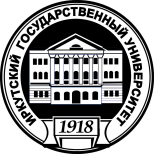 МИНИСТЕРСТВО НАУКИ И ВЫСШЕГО ОБРАЗОВАНИЯ РОССИЙСКОЙ ФЕДЕРАЦИИфедеральное государственное бюджетное образовательное учреждение высшего образования «ИРКУТСКИЙ ГОСУДАРСТВЕННЫЙ  УНИВЕРСИТЕТ»ФГБОУ ВО «ИГУ»Рабочая программа дисциплины (модуля)Наименование дисциплины (модуля)____________________________________________________________________________________________________индекс дисциплины по учебному плану, наименование дисциплины (модуля)).Программа профессиональной переподготовки ___________________       (указать наименование программы)Вид (виды профессиональной деятельности) _________________________(указать вид (виды) профессиональной деятельности)Уровень квалификации ___________________________________________                                                      (указать наименование и уровень квалификации)Форма обучения ______________________________________________                      (очная, заочная, очно-заочная, стажировка)Иркутск   20__г.СОДЕРЖАНИЕ:Общая характеристика рабочей программы учебного курса,  дисциплины (модуля)Структура и содержание учебного курса, дисциплины (модуля)Организационно-педагогические условия реализации рабочей  программы учебного курса, дисциплины (модуля)Организация учебного процесса, включая образовательные технологииКонтроль и оценка результатов освоения учебного курса, дисциплины (модуля)Общая характеристика рабочей программы учебного курса,  дисциплины (модуля)Цели и задачи учебного курса,  дисциплины (модуля) – планируемый результатЦель______________________________________________(указать цель дисциплины, согласованную с целью программы профессиональной переподготовки)Цель лучше формулировать через формируемые компетенции, обеспечивающие подготовку к реализации ОТФ, ТФ и/или к выполнению ТД)Задачи:1.________________________________________________________2.________________________________________________________3.________________________________________________________         (задачи – это этапы достижения цели, этапы достижения запланированного результата)Планируемый результатПрограмма учебного кура,  дисциплины (модуля) направлена на формирование профессиональных компетенций:ПК-1______________________________________________________ПК-2…_____________________________________________________,Обеспечивающих подготовку слушателя к выполнению нового вида деятельности________________________ (указать вид деятельности) в соответствии с уровнем квалификации_________________________________________ (указать квалификацию и уровень, на который ориентирована данная программа профессиональной переподготовки)**Планируемый результат может быть сформулирован как  подготовка слушателя к освоению ОТФ или ОТ, а может быть направлен на реализацию ТД, указанного в профессиональном стандарте.Для более удобного формулирования планируемого результата можно заполнить таблицу, приведенную нижеВ результате освоения программы обучающийся должен знать:_________________________________________________________В результате освоения программы обучающийся должен уметь:_________________________________________________________В результате освоения программы обучающийся должен владеть (иметь опыт выполнения):_______________________________________(разработчик формулирует планируемые результаты)Трудоемкость программы__________ часов, из них ________часов аудиторныхПромежуточная аттестация_______________________(указать)Структура и содержание учебного курса, дисциплины (модуля)Объем учебной нагрузки по дисциплине (модулю) и виды учебной работыВо всех ячейках со звездочкой (*) следует указать объем часов.Необходимо обратить внимание, чтобы объем часов, указанный в строке «ИТОГО», соответствовал объему часов, указанному в учебном плане. Учебно-тематический план и содержание учебного курса, дисциплины (модуля)Учебно-тематический план может быть представлен в виде таблицы или текста.Учебно-тематический планПрограмма профессиональной переподготовки___________________________________* Здесь и далее по тексту необходимо указать уровень освоения материала.Для характеристики уровня освоения учебного материала 1. – ознакомительный (узнавание ранее изученных свойств и объектов);2. – репродуктивный (выполнение деятельности по образцу, инструкции или под руководством)3. – продуктивный (планирование и самостоятельное выполнение деятельности, решение проблемных задач) ** количество часов должно соответствовать данным, указанным в Учебном плане программы и в РПД п.2.1Методические указания по организации самостоятельной работы обучающихся____________________________________________________________________________________________________________________________________________________________________________________________________________________________________________________________Организационно-педагогические условия реализации рабочей  программы учебного курса, дисциплины (модуля)Материально-техническое обеспечение дисциплины (модуля)Для реализации данной дисциплины  используется специальное помещение – аудитория для проведения лекционных занятий, укомплектованная  специализированной  учебной мебелью на _____ посадочных мест,  техническими средствами обучения, служащими для представления учебной информации  большой аудитории (экран, проектор и ноутбук);учебная аудитория для проведения семинарских и практических занятий, оборудованная_________________________________________________________________________________________________________________________________________________________________________________________учебная лаборатория, оборудованная_______________________________________________________________________________________________аудитория для проведения групповых и индивидуальных консультаций, помещение для самостоятельной работы, оснащенные компьютерами с возможностью подключения к сети «Интернет» и обеспечением доступа в электронно-информационную среду ФГБО ВО «ИГУ» – Образовательный портал ИГУ – educa.isu.ruУчебно-методическое и информационное обеспечение дисциплиныа) Основная литература:_________________________________________________________________________________.______________________________(указывается не менее 2-х наименований основной литературы, количество экземпляров каждого наименования из расчета не менее 0,5  экземпляра на одного слушателя)б) Дополнительная литература: _________________________________________________________________________________.____________(указывается не менее 2-х наименований основной литературы, количество экземпляров каждого наименования из расчета не менее 0,25  экземпляра на одного слушателя)в) Электронно-библиотечные системы и другие Интернет-ресурсыг) Базы данных, информационно-справочные и поисковые системы:Организация учебного процесса, включая образовательные технологииПри проведении аудиторных занятий используются образовательные  технологии: ______________________________________________________________________________________________________________________________________________________________________________________________________ Самостоятельная работа слушателей, при освоении данной дисциплины, предполагает использование следующих образовательных технологий ______________________________________________________________________________________________________________________________________________________________________________________________________Кроме этого, в данном разделе может быть представлена информация об особенностях организации занятий.Контроль и оценка результатов освоения учебного курса, дисциплины (модуля)Формы аттестацииРеализация программы дисциплины предусматривает форму промежуточной аттестации__________________________________________Текущий контроль проводится ____________________ (при наличии, проводится на каждом занятии, по итогам самостоятельной работы и т.п.).Общая характеристика промежуточной аттестации___________________________________________________________________________________________________________________________________________________________Оценка результатов освоения программы дисциплиныПоказатели сформированности заявленных компетенций предполагают связь с видом профессиональной деятельности (ОТФ, ТФ или ТД – в соответствии с планируемыми результатами)Оценочные средства (указать назначение каждого оценочного средства. Например, для проведения текущего контроля в форме ______________; для проведения промежуточной аттестации в форме_________________________)(описание средств контроля (тесты, творческие задания, контрольные работы, вопросы и т.д.), которые позволяют определить достижение обучающимися планируемых результатов; их содержание и критерии оценивания)Описать в свободной форме организацию оценивания, выбрав необходимые вопросы и ответив на них.Вопросы:- Как организован экзамен/зачет/ контрольная работа/ тестирование и др. - Из чего он состоит, в какой последовательности выполняются задания, какова длительность этапов экзамена (при наличии) и их составляющих (подготовка, выполнение задания, ответ)- какова степень публичности процедуры оценки: от присутствия только одного эксперта, до публичного представления комиссии и всей группе своего ответа;- какова шкала оценки представленных результатов, привести примеры. Сведения об авторе (составителе/разработчике) программы:Составитель (-и) /Разработчик (-и)/ Автор  программы (выбрать нужное):______________________________________________________(ФИО, Должность, ученая степень, ученое звание)______________________________________________________(ФИО, Должность, ученая степень, ученое звание)ЛИСТ  РЕГИСТРАЦИИ ОБНОВЛЕНИЯ (изменения) ПРОГРАММЫ ДИСЦИПЛИНЫУтверждаю Проректор по учебной работе__________ А.И. Вокин“____”_________202_ г.КОДНаименование видов деятельности и профессиональных компетенцийВД 1*ПК 1.1.ПК 1.п…ВД 2ПК 1.1.ПК 1.п…№Наименование учебных курсов, дисциплин (модулей) практикОбщая трудоемкость (час)По учебному плану с использованием дистанционных технологий*По учебному плану с использованием дистанционных технологий*По учебному плану с использованием дистанционных технологий*По учебному плану с использованием дистанционных технологий*По учебному плану с использованием дистанционных технологий*По учебному плану с использованием дистанционных технологий*Самостоятельная работа, в том числе, консультацииФормируемые компетенцииФорма промежуточной и итоговой  аттестации№Наименование учебных курсов, дисциплин (модулей) практикОбщая трудоемкость (час)Аудиторныезанятия (час)Аудиторныезанятия (час)Аудиторныезанятия (час)Дистанционныезанятия (час)Дистанционныезанятия (час)Дистанционныезанятия (час)Самостоятельная работа, в том числе, консультацииФормируемые компетенцииФорма промежуточной и итоговой  аттестации№Наименование учебных курсов, дисциплин (модулей) практикОбщая трудоемкость (час)ВсегоИз нихИз нихВсегоИз нихИз них№Наименование учебных курсов, дисциплин (модулей) практикОбщая трудоемкость (час)ВсегоЛ**Пр***ВсегоЛ**Пр123456789101112Итоговая аттестация****ИТОГО:Период учебного процессаДата начала и дата окончания учебного периодаКоличество недельКоличество днейКоличество часовМесто проведенияУчебный период*с__.__.20_г.по__.__20__г.1751204Каникулы Учебный периодКаникулыИТОГО:40120**480***Результат освоения программы (сформированные компетенции)Основные показатели оценки результатаФорма контроляПК-1 _________________________________(указать описание компетенции)Показатели оценки компетенций представляют собой описание оцениваемых (ключевых) характеристик (параметров) процесса или результата деятельности. Показатели отвечают на вопрос, что является свидетельством качества процесса или результата деятельностиПК-2ПК-3Реквизиты ЛНА, зарегистрировавшего изменения № модуля (раздела), пункта, подпункта№ модуля (раздела), пункта, подпункта№ модуля (раздела), пункта, подпунктаДата внесенияизмененийВсего листов в документеПодписьответственного за внесенние измененияРеквизиты ЛНА, зарегистрировавшего изменения ИзмененногоНовогоИзъятогоДата внесенияизмененийВсего листов в документеПодписьответственного за внесенние изменения________№___от___Утверждаю_____________________________Декан (директор)“____”______________202__ г.Согласовано с  УМК факультета (института) _____________________________________Протокол  №__от «___»___________20__г.Председатель _____________________    Рекомендовано кафедрой:   Протокол № ____    От «___»  _______________________20__г.   Зав. кафедрой ________________                             (ФИО, подпись)Вид деятельностиОТФТФТД (необходимые знания, необходимые умения)ПК1.1.1.1.2№Вид учебной работыОбъем часов1Теоретическое обучение (всего):*В том числе:*1.1Лекции (если предусмотрены)*1.2Семинары (если предусмотрены)*1.3Практические занятия (практикум, тренинг и т.д.) (если предусмотрены)*1.4Лабораторные занятия (если предусмотрены)*п..…….(иные формы занятий при наличии)*2Самостоятельная работа обучающегося (всего)*2.1В том числе:*п…………………..Указываются виды самостоятельной работы при их наличии*3Практическое обучение (всего)*3.1Практика в организациях, соответствующих профилю обучения или по месту работы обучающегося *3.2Стажировка (всего)*4Текущий контроль (может быть включен в строку самостоятельная работа)*5Промежуточная аттестация – (зачет, экзамен, собеседование… - оставить нужное)*ИТОГО:*Наименованиемодуля (раздела), темыСодержание учебного материалаСодержание учебного материалаВсего часовИз нихИз нихКоличество часов, реализуемых с использованием дистанционных технологийФормируемые компетенцииФорма контроляОценочные средстваНаименованиемодуля (раздела), темыСодержание учебного материалаСодержание учебного материалаВсего часовАудиторныеСРСКоличество часов, реализуемых с использованием дистанционных технологийФормируемые компетенцииФорма контроляОценочные средства1223456789Модуль 1____________Тема 1.1.Содержание учебного материала (указывается перечень основных вопросов или дидактических единиц)Уровень освоенияТема 1.1.1.*Тема 1.1.2.*Тема 1.1.3.*Тема 1.1.Лекции (при наличии указываются темы)Лекции (при наличии указываются темы)Тема 1.1.Лабораторная работа (при наличии указываются темы)Лабораторная работа (при наличии указываются темы)Тема 1.1.Практические занятия (при наличии указываются темы)Практические занятия (при наличии указываются темы)Тема 1.1.Иные формы учебных занятий (при наличии указываются темы)Иные формы учебных занятий (при наличии указываются темы)Тема 1.1.Самостоятельная работа слушателей (при наличии указываются темы СРС и содержание заданий по СРССамостоятельная работа слушателей (при наличии указываются темы СРС и содержание заданий по СРСТема п…..ВСЕГО:**ВСЕГО:**ВСЕГО:**Результат освоения программы (сформированные компетенции)Основные показатели оценки результатаФорма контроляПК-1 _________________________________(указать описание  всех компетенции, перечисленных в п. 1.1. настоящей программы  дисциплины)Показатели оценки компетенций представляют собой описание оцениваемых (ключевых) характеристик (параметров) процесса или результата деятельности. Показатели отвечают на вопрос, что является свидетельством качества процесса или результата деятельностиПК-2ПК-3Реквизиты ЛНА, зарегистрировавшего изменения № модуля (раздела), пункта, подпункта№ модуля (раздела), пункта, подпункта№ модуля (раздела), пункта, подпунктаДата внесенияизмененийВсего листов в документеПодписьответственного за внесение измененияРеквизиты ЛНА, зарегистрировавшего изменения ИзмененногоНовогоИзъятогоДата внесенияизмененийВсего листов в документеПодписьответственного за внесение изменения________№___от___